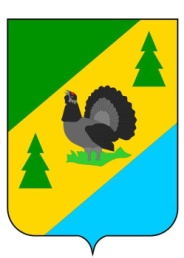 РОССИЙСКАЯ ФЕДЕРАЦИЯИРКУТСКАЯ ОБЛАСТЬАЛЗАМАЙСКОЕ МУНИЦИПАЛЬНОЕ ОБРАЗОВАНИЕДУМАРЕШЕНИЕ № 180г. Алзамайот 26 ноября 2020 г.О проведении публичных слушаний по проекту решения Думы Алзамайского муниципального образования «О бюджете Алзамайского муниципального образования на 2021 годи плановый период 2022-2023 годов»Руководствуясь   статьями 28, 52 Федерального закона от 06 ноября 2003 года №131-ФЗ «Об общих принципах организации местного самоуправления в Российской Федерации», решением Думы Алзамайского муниципального образования от 29.04.2015 г. № 188 «Об утверждении Положения о порядке организации и проведения публичных слушаний в Алзамайском муниципальном образовании», статьями 16, 48 Устава Алзамайского муниципального образования, ДУМА РЕШИЛА: 1. Для обсуждения проекта решения Думы Алзамайского муниципального образования «О бюджете Алзамайского муниципального образования на 2021 год и плановый период 2022-2023 годов» назначить публичные слушания на 17 часов 9 декабря  2020 года.Место проведения публичных слушаний: г. Алзамай, ул. Первомайская, 62 (читальный зал).2. Подготовку проведения публичных слушаний поручить руководителю аппарата администрации Алзамайского муниципального образования Милых Татьяне Васильевне.3. Ведение публичных слушаний поручить начальнику отдела по финансам и прогнозу социально-экономического развития администрации Алзамайского муниципального образования Фроловой Ларисе Сергеевне.4.  Жители Алзамайского муниципального образования вправе присутствовать и выступать на публичных слушаниях или передать (направить) свои предложения по проекту решения Думы, указанного выше по адресу: г. Алзамай, ул. Первомайская, 119, кабинет № 5 или по   телефонам 6-15-36, 6-16-30.5. На публичных слушаниях рассматриваются предложения, поданные участниками в процессе ведения публичных слушаний непосредственно, а также в обязательном порядке оглашаются и рассматриваются предложения, переданные (направленные) жителями муниципального образования предварительно.6. Ведение публичных слушаний осуществляется согласно Положению о порядке организации и проведения публичных слушаний на территории Алзамайского муниципального образования.7. Опубликовать настоящее решение и проект решения Думы Алзамайского муниципального образования «О бюджете Алзамайского муниципального образования на 2021 год и плановый период 2022-2023 годов» в газете «Вестник Алзамайского муниципального образования» и на сайте Алзамайского муниципального образования www.alzamai.ru. Председатель Думы Алзамайского муниципального образования 			                                               В.Ф. Чугунова	                                   Глава Алзамайскогомуниципального образования                                                                                  А.В. Лебедев